РОССИЙСКАЯ  ФЕДЕРАЦИЯОРЛОВСКАЯ    ОБЛАСТЬАДМИНИСТРАЦИЯ ШАБЛЫКИНСКОГО РАЙОНАПОСТАНОВЛЕНИЕ______________________							                           №                  п. ШаблыкиноВ  соответствии с постановлением Правительства Российской Федерации от 07.03.2018 N 237 "Об утверждении Правил предоставления средств государственной поддержки из федерального бюджета бюджетам субъектов Российской Федерации для поощрения муниципальных образований - победителей Всероссийского конкурса лучших проектов создания комфортной городской среды" постановляю:1. Принять решение об участии пгт. Шаблыкино во Всероссийском конкурсе лучших проектов создания комфортной городской, проводимого в 2021 году.2. Утвердить дорожную карту по подготовке заявки на участие поселка городского типа Шаблыкино во Всероссийском конкурсе лучших проектов создания комфортной городской среды согласно приложению 1.3. Организовать прием предложений по выбору общественной территории с целью участия пгт. Шаблыкино во Всероссийском конкурсе лучших проектов создания комфортной городской среды в период с 1 марта 2021 года по 30 марта 2021 года:- на адрес электронной почты: shablr@adm.orel.ru;- через "Интернет-приемную" на официальном сайте администрации Шаблыкинского района http://admshablr.ru;- в официальных группах администрации Шаблыкинского района в социальных сетях https://vk.com/public202322,  https://ok.ru/group/58838750855 314, https://www.instagram.com/admshablr,  https://www.facebook.com/groups/- лично в рабочие дни: с 9.00 часов до 18.00 часов (перерыв: с 13.00 до 14.00) по адресу: пгт. Шаблыкино, ул. Ленина, 21, 1-й этаж, кабинет № 2.(Отдел по управлению делами поселка Шаблыкино).4. Утвердить формы предложений по выбору общественной территории и предложений по мероприятиям, которые целесообразно реализовать на общественной территории, с целью участия поселка городского типа Шаблыкино во Всероссийском конкурсе лучших проектов создания комфортной городской среды согласно 3.5. Возложить полномочия по организации приема предложений, их общественных обсуждений и подведению итогов с целью участия во Всероссийском конкурсе лучших проектов создания комфортной городской среды на действующую общественную комиссию по реализации мероприятий муниципальной программы «Формирование комфортной городской среды на территории поселка Шаблыкино» утвержденную постановлением администрации Шаблыкинского района от 30 апреля 2019 года № 120.6. Утвердить состав рабочей группы по подготовке заявки поселка городского типа Шаблыкино для участия во Всероссийском конкурсе лучших проектов создания комфортной городской среды согласно приложению 2.7. Отделу организационно-правовой, кадровой работы и делопроизводства администрации Шаблыкинского района (Жаркова Г. В.) разместить настоящее постановление в газете "Шаблыкинский вестник" и на официальном сайте администрации Шаблыкинского района.8. Контроль за исполнением настоящего постановления возложить на первого заместителя главы администрации Шаблыкинского района.Глава района                                                                               С. В. НовиковЗаместитель главы района по социальной сфере (В. Н. Чернякова)Завизировали:  ________________ Н. Г. Амирханов _____________ . ________________ Е. Н. Романова     _____________ .________________ Г. В. Жаркова        _____________ .________________ Н. В. Климкина   ______________ .Чернякова В. Н.   тел. 2-11-40Подпись исполнителяДОРОЖНАЯ КАРТАПО ВЫПОЛНЕНИЮ МЕРОПРИЯТИЙ С ЦЕЛЬЮ УЧАСТИЯ ПОСЕЛКА ГОРОДСКОГО ТИПА ШАБЛЫКИНО ВО ВСЕРОССИЙСКОМ КОНКУРСЕ ЛУЧШИХ ПРОЕКТОВ СОЗДАНИЯ КОМФОРТНОЙ ГОРОДСКОЙ СРЕДЫ 2021 - 2022 ГОДОВСОСТАВРАБОЧЕЙ ГРУППЫ ПО ПОДГОТОВКЕ ЗАЯВКИ ДЛЯ УЧАСТИЯ ПОСЕЛКА ГОРОДСКОГО ТИПА ШАБЛЫКИНО ВО ВСЕРОССИЙСКОМ КОНКУРСЕ ЛУЧШИХ ПРОЕКТОВСОЗДАНИЯ КОМФОРТНОЙ ГОРОДСКОЙ СРЕДЫ В 2021 ГОДУВ общественную комиссию по реализации мероприятий                          муниципальной программы "Формирование современной                               городской среды на территории поселка Шаблыкино"                          От ______________________________________________                                                  (ФИО)                          _________________________________________________                          _________________________________________________                               (адрес регистрации (место жительства))Предложение по выбору общественной территории поселка городского типа Шаблыкино Орловской области для участия во Всероссийском конкурсе лучших проектовсоздания комфортной городской среды, проводимого в 2021 году --------------------------------<*> - поставить любой знак в графе по общественной территории, в пользу которой сделан выбор.Личная подпись и дата _______________________________________________________Даю согласие на обработку моих персональных данных в целях рассмотрения Предложения по выбору общественной территории пгт. Шаблыкино для участия во Всероссийском конкурсе лучших проектов создания комфортной городской среды в соответствии с действующим законодательством.Персональные данные, в отношении которых дается настоящее согласие, включают данные, указанные в настоящем Предложении. Действия с персональными данными включают в себя: обработку (сбор, систематизацию, накопление, хранение, уточнение, обновление, изменение), использование, распространение, обеспечение, блокирование, уничтожение. Обработка персональных данных: автоматизация с использованием средств вычислительной техники, без использования средств автоматизации. Согласие действует с момента подачи данного Предложения по выбору общественной территории пгт. Шаблыкино для участия во Всероссийском конкурсе лучших проектов создания комфортной городской среды до моего письменного отзыва данного согласия.Личная подпись, дата _____________________________________________________ В общественную комиссию по реализации мероприятий                          муниципальной программы «Формирование современной                               городской среды на территории поселка Шаблыкино»                          От ______________________________________________                                                 (ФИО)                          _________________________________________________                          _________________________________________________                               (адрес регистрации (место жительства))Предложение по мероприятиям, которые целесообразно реализовывать наопределенной общественной территории поселка городского типа Шаблыкино:__________________________________________________________________________,для участия во Всероссийском конкурсе лучших проектов создания комфортнойгородской среды, проводимого в  2021 годуЛичная подпись и дата _________________________________________________Даю согласие на обработку моих персональных данных в целях рассмотрения Предложения по выбору общественной территории пгт. Шаблыкино для участия во Всероссийском конкурсе лучших проектов создания комфортной городской среды в соответствии с действующим законодательством.Персональные данные, в отношении которых дается настоящее согласие, включают данные, указанные в настоящем Предложении. Действия с персональными данными включают в себя: обработку (сбор, систематизацию, накопление, хранение, уточнение, обновление, изменение), использование, распространение, обеспечение, блокирование, уничтожение. Обработка персональных данных: автоматизация с использованием средств вычислительной техники, без использования средств автоматизации. Согласие действует с момента подачи данного Предложения по выбору общественной территории пгт. Шаблыкино для участия во Всероссийском конкурсе лучших проектов создания комфортной городской среды до моего письменного отзыва данного согласия.Личная подпись, дата __________________________________________________Об участии во Всероссийском конкурсе лучших проектов создания комфортной городской средыКому рассылаетсяКоличество экземпляровВ дело Амирханову Н. Г.       1       1Черняковой В. Н.                                               Романовой Е. Н.                                                                                      1       1Жарковой Г. В.                                                     1Макешиной Ю. В.       1Приложение 1к постановлению администрации Шаблыкинского районаот___________февраля . №N п/пНаименование мероприятияКонтрольные точкиОтветственный исполнитель1Принятие решения об участии в конкурсе и приеме предложений по выбору общественной территории26 февраля 2021Отдел по управлению делами поселка Шаблыкино 2Опубликование решения об участии в конкурсе и приеме предложений по выбору общественной территории на официальном сайте администрации в информационно-телекоммуникационной сети "Интернет"1 марта 2021Отдел организационно-правовой, кадровой работы и делопроизводства3Прием от жителей города предложений по выбору общественной территории для участия в конкурсеС 1 марта по 30 марта 2021Отдел по управлению делами поселка Шаблыкино4Подведение итогов по приему предложений по выбору общественной территории для участия в конкурсе31 марта 2021Общественная комиссия5Опубликование протокола общественной комиссии по подведению итогов приема предложений по выбору общественной территории на официальном сайте администрации в информационно-телекоммуникационной сети "Интернет"2 апреля 2021Отдел организационно-правовой, кадровой работы и делопроизводства6Решение о приеме предложений по мероприятиям, которые целесообразно реализовывать на определенной общественной территории3 апреля 2020Отдел по управлению делами поселка Шаблыкино7Прием предложений по мероприятиям, которые целесообразно реализовывать на определенной общественной территорииС 5 апреля по 20 апреля 2021Отдел по управлению делами поселка Шаблыкино Отдел архитектуры, строительства и ЖКХ8Подведение итогов общественной комиссией по приему предложений по мероприятиям, которые целесообразно реализовывать на определенной общественной территории23 апреля 2021Общественная комиссия9Опубликование протокола общественной комиссии по подведению итогов приема предложений по мероприятиям, которые целесообразно реализовать на определенной общественной территории, на официальном сайте администрации информационно-телекоммуникационной сети "Интернет"27 апреля 2021Отдел организационно-правовой, кадровой работы и делопроизводства10Подготовка конкурсной заявки31 мая 2021Отдел по управлению делами поселка Шаблыкино Отдел архитектуры, строительства и ЖКХПриложение 3к постановлению администрации Шаблыкинского районаот        февраля . №Амирханов Назирбег Ганафиеевичпервый заместитель главы администрации района, председатель рабочей группыЧернякова Вера Николаевна заместитель главы администрации района по социальной сфере, заместитель председателя рабочей группыРоманова Елена Николаевназаместитель главы администрации района по экономике и финансамМакешина Юлия ВладимировнаНачальник отдела архитектуры, строительства и ЖКХТитарев Сергей ВасильевичПредседатель Шаблыкинского районного Совета народных депутатовЖаркова Галина ВладимировнаНачальник отдела организационно-правовой, кадровой работы и делопроизводства администрации районаСмолякова Наталья Николаевнаначальник отдела образования администрации районаШишкин Никита НиколаевичИ. о. начальника отдела по управлению делами пгт. ШаблыкиноГурова Светлана НиколаевнаДиректор МКУК «Межпоселенческая централизованная библиотечная система» Шаблыкинского районаМихеева Валентина ПавловнаДиректор МБУК «Центральный дом культуры» Шаблыкинского районаВласова Людмила АлексеевнаГлавный редактор газеты «Шаблыкинский вестник»Приложение 2к постановлению администрации Шаблыкинского районаот        февраля 2021 г. №Графа для голосования <*>Наименование территории для участия в конкурсеПарк Н. В. Киреевского (благоустройство территории ключа «Лягушка» и возле нее, реконструкция мостиков) Парк Н. В. Киреевского (благоустройство центрального входа, главной аллеи, зоны у стадиона, фруктового сада) Набережная реки  Мох  (лестница, спуск реке)Иная территория (указать какая):Наименование мероприятий12345...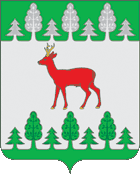 